Publicado en Barcelona el 12/12/2017 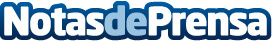 Cómo inmortalizar a tus mascotas de la forma más divertidaCon Seykus se puede crear un poster completamente original y personalizado de mascotas. De esta manera, se tendrá siempre un buen recuerdo de un bonito momento, en un formato de gran resolución y calidad, con su nombre y habilidades especiales  que le hará destacarDatos de contacto:Randy Esperbenhttps://seykus.com / hola@seykus.com644224717Nota de prensa publicada en: https://www.notasdeprensa.es/como-inmortalizar-a-tus-mascotas-de-la-forma Categorias: Imágen y sonido Interiorismo Mascotas http://www.notasdeprensa.es